ИП Стариков Максим Алексеевич656016, г. Барнаул, ул. Власихинская 49а, корпус 2АБК, оф.7Тел. 8(3852) 31-54-19, 69-22-21,8-953-036-86-46 отдел продаж                                                                                    Эл. почта: evro-tara@bk.ru,                              сайт компании http://poddon-bochka.ruНоменклатура / Характеристика номенклатурыВысота, ммШирина, ммДлинна, ммВес изделия (Транспортный), кгОптовая ценаРозничная ценаНоменклатура / Характеристика номенклатурыВысота, ммШирина, ммДлинна, ммВес изделия (Транспортный), кгОптовая ценаРозничная ценаКашпо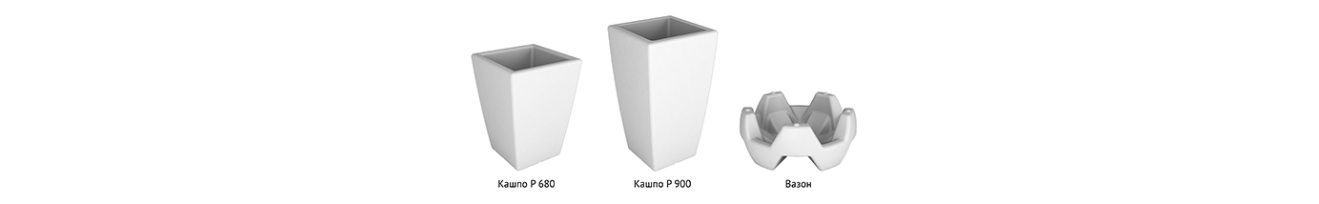 Кашпо "Flox" P 680 белый68050050075 4505 850Кашпо "Flox" P 680 песочный гранит68050050077 4007 950Кашпо "Flox" P 680 черный гранит68050050075 9006 350Кашпо "Flox" P 900 белый900500500107 3507 900Кашпо "Flox" P 900 песочный гранит900500500109 40010 100Кашпо "Flox" P 900 черный гранит900500500107 7508 300Комплект Кашпо "Flox" большое белый с беспроводной подсветкой900500500109 60010 350Комплект Кашпо "Flox" малое белый с беспроводной подсветкой6805005007,1427 7508 300ВазоныВазон "Flox" белый29573073053 4003 650Вазон "Flox" песочный гранит29573073054 6505 000Вазон "Flox" черный29573073053 7004 000Вазон "Flox" белый гранит29573073054 3004 600Вазон "Flox" черный гранит29573073053 9504 250Архив Декоративные фигурыДекоративная фигура "Flox" Полусфера белый1853453451850950Декоративная фигура "Flox" Полусфера песочный гранит18534534511 1001 150Декоративная фигура "Flox" Полусфера черный гранит18534534511 1001 150Декоративная фигура "Flox" Полукуб белый21039039021 5501 650Декоративная фигура "Flox" Полукуб песочный гранит21039039022 1002 250Декоративная фигура "Flox" Цилиндр малый белый2103853851,51 4001 500Декоративная фигура "Flox" Цилиндр малый песочный гранит2103853851,51 6501 750Декоративная фигура "Flox" Куб белый гранит39038538532 7502 950Декоративная фигура "Flox" Куб песочный гранит39038538532 7502 950Декоративная фигура "Flox" Полуцилиндр белый гранит3953853852,52 2002 350Декоративная фигура "Flox" Полуцилиндр песочный гранит3953853852,52 2002 350Декоративная фигура "Flox" Полуцилиндр черный гранит3953853852,52 2002 350Декоративная фигура "Flox" Цилиндр белый гранит58538538532 8003 000Декоративная фигура "Flox" Цилиндр песочный гранит58538538532 8003 000Декоративная фигура "Flox" Цилиндр черный гранит58538538532 8003 000Архив ЗаборчикЗаборчик декоративный "Flox" белый385509809,62 9503 200Заборчик декоративный "Flox" зеленый385509809,62 9503 200